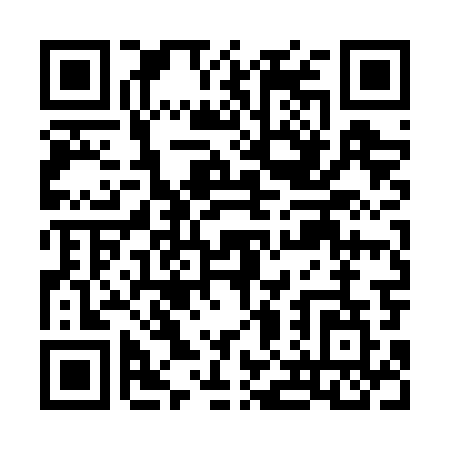 Prayer times for Psienie-Ostrow, PolandMon 1 Apr 2024 - Tue 30 Apr 2024High Latitude Method: Angle Based RulePrayer Calculation Method: Muslim World LeagueAsar Calculation Method: HanafiPrayer times provided by https://www.salahtimes.comDateDayFajrSunriseDhuhrAsrMaghribIsha1Mon4:236:2312:535:207:239:162Tue4:206:2112:525:217:259:183Wed4:176:1912:525:227:279:214Thu4:146:1612:525:237:299:235Fri4:116:1412:525:257:309:256Sat4:086:1212:515:267:329:287Sun4:056:0912:515:277:349:308Mon4:026:0712:515:287:359:329Tue3:596:0512:505:297:379:3510Wed3:566:0312:505:317:399:3711Thu3:536:0012:505:327:409:4012Fri3:505:5812:505:337:429:4213Sat3:475:5612:495:347:449:4514Sun3:445:5412:495:357:469:4715Mon3:415:5212:495:367:479:5016Tue3:375:4912:495:387:499:5217Wed3:345:4712:485:397:519:5518Thu3:315:4512:485:407:529:5819Fri3:285:4312:485:417:5410:0020Sat3:245:4112:485:427:5610:0321Sun3:215:3912:485:437:5710:0622Mon3:185:3712:475:447:5910:0923Tue3:145:3512:475:458:0110:1224Wed3:115:3312:475:468:0310:1525Thu3:075:3012:475:478:0410:1826Fri3:045:2812:475:498:0610:2027Sat3:005:2612:475:508:0810:2428Sun2:575:2412:465:518:0910:2729Mon2:535:2312:465:528:1110:3030Tue2:495:2112:465:538:1310:33